SOCIALIZACIÓN DE LAS COMUNIDADES SOBRE PROGRAMAS DE RESPONSABILIDAD SOCIAL Y FONDOS DE COMPENSACIÓN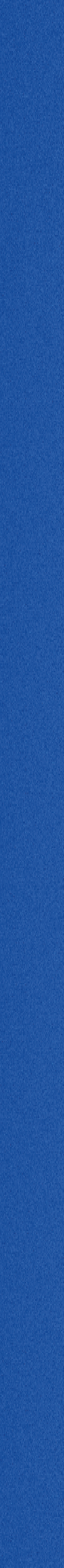 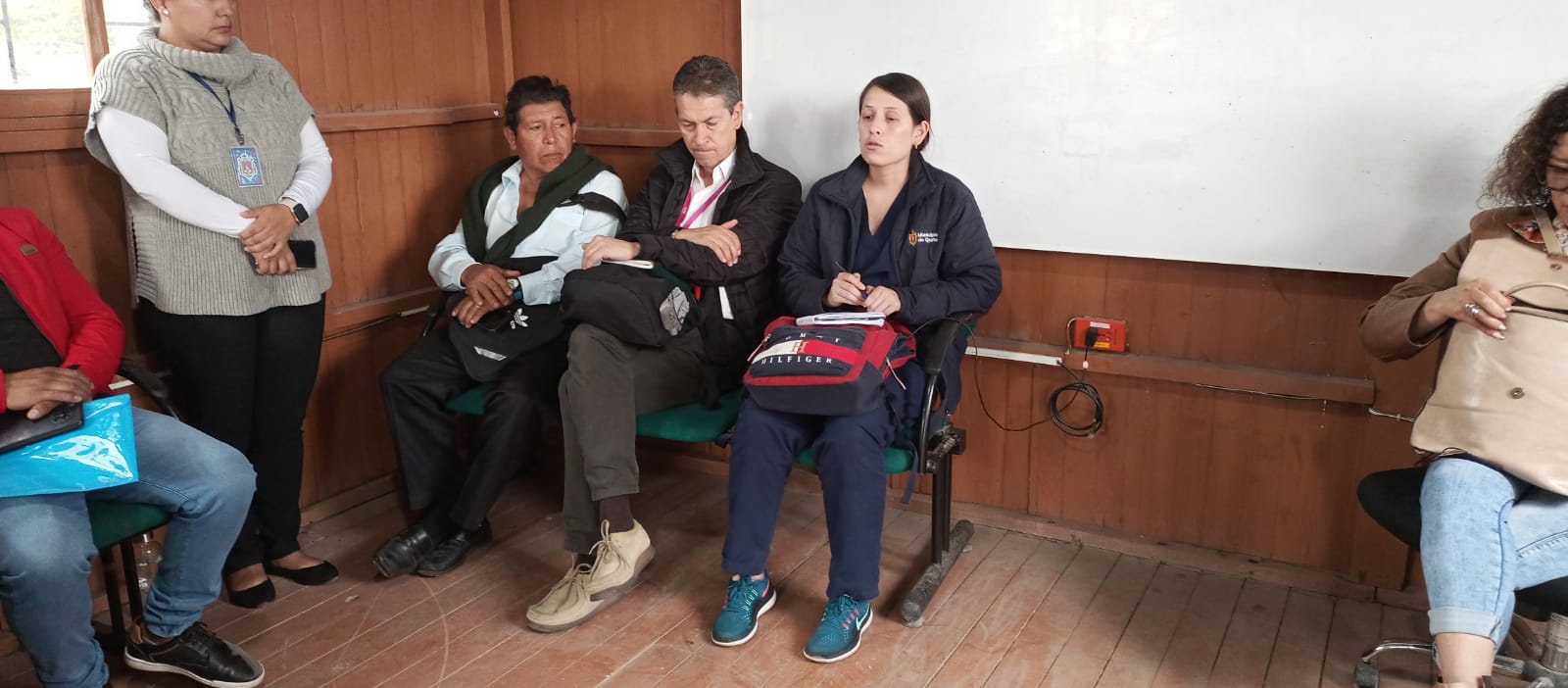 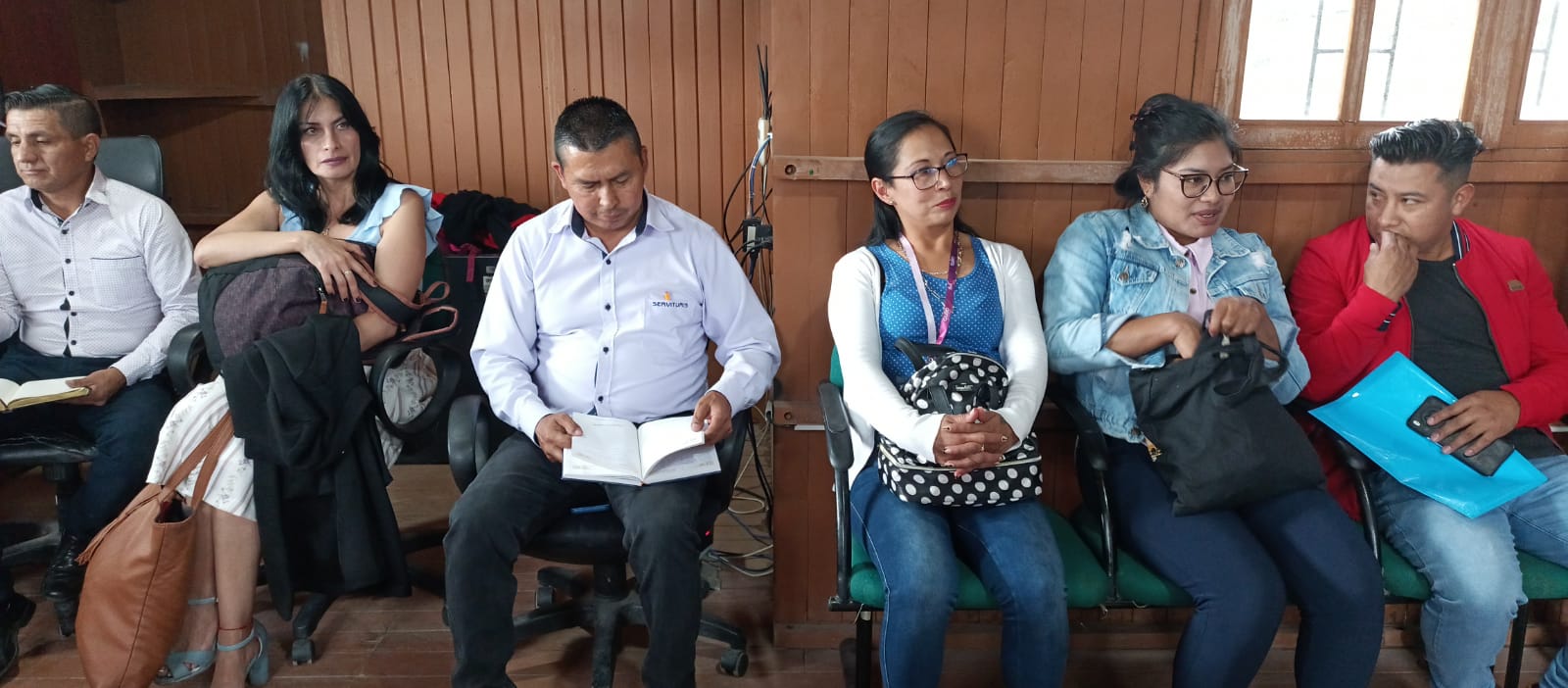 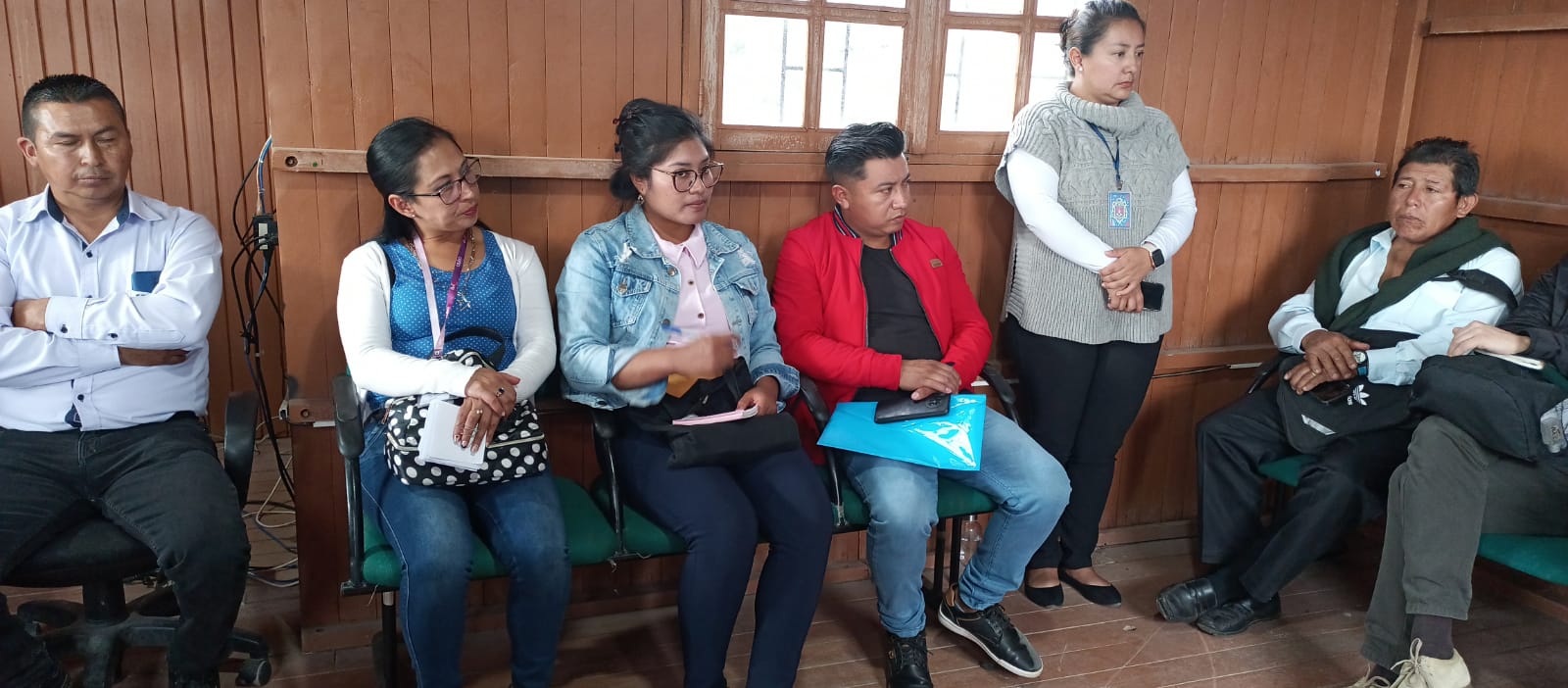 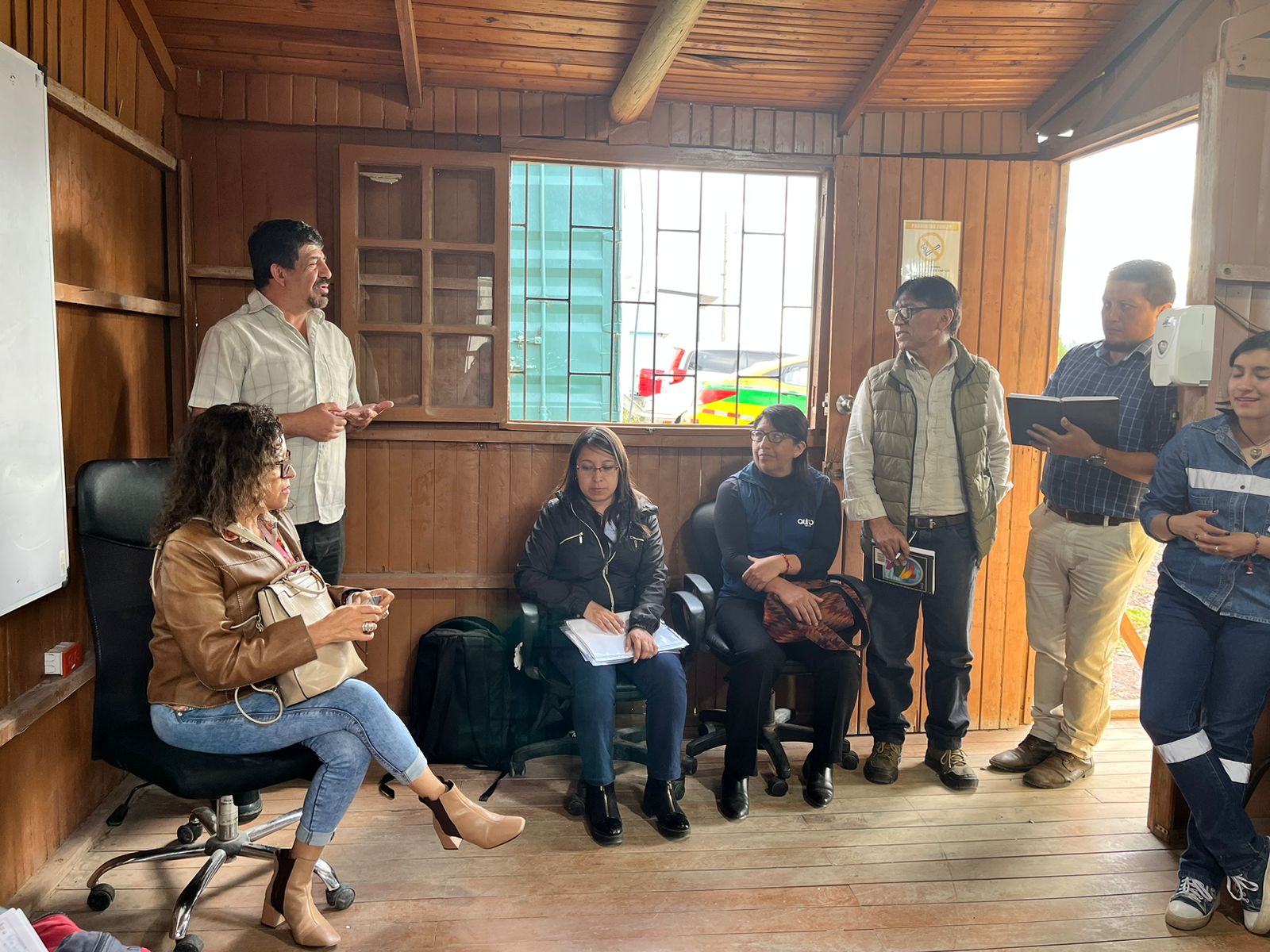 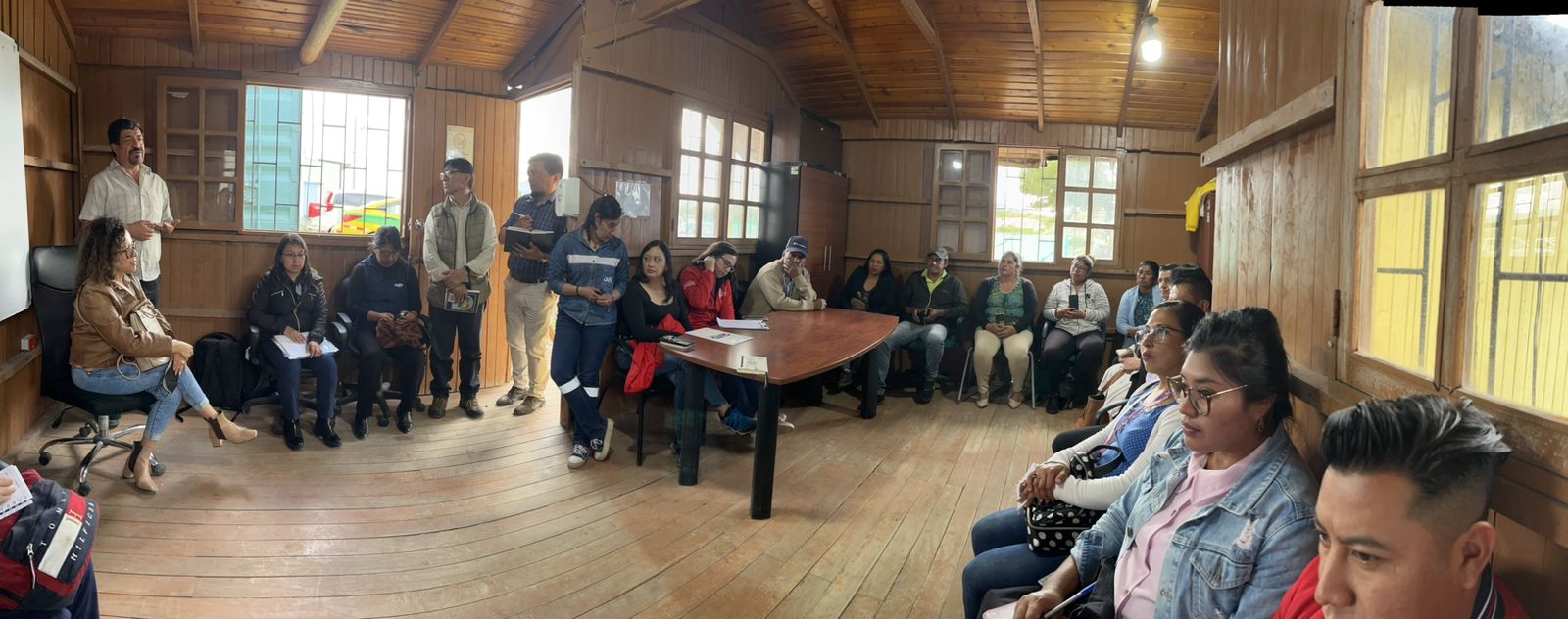 